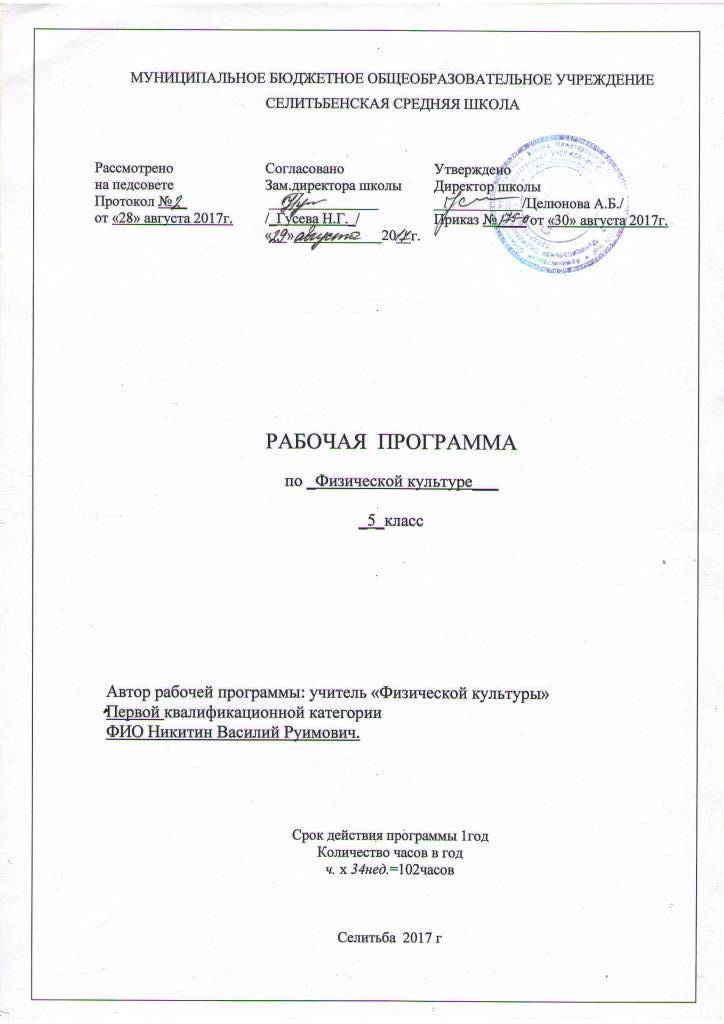      Рабочая программа составлена на основе Федерального компонента государственного стандарта основного общего образования второго поколения и Программы «Физическая культура» А.П Матвеева для  5-9 классов 2012г. Учебник - Физическая культура 5класс А.П Матвеев издательство «Просвещение» 2015 год.Программа для учащихся 5класса (102 часа, 3 часа в неделю).Планируемые результаты обучения.Учащиеся должны меть использовать на занятиях пофизической культуры знания и навыки,  приобретенные на уроке, выполнять учебные нормативы.Предметные результаты.В результате изучения физической культуры на базовом уровне ученик должензнать:-основы истории развития физической культуры в России (в СССР); - особенности развития избранного вида спорта. -основы обучения двигательным действиям и воспитания физических качеств, современные формы построения занятийи систем занятий физическими упражнениями с разной функциональной направленностью; -возрастные особенности развития ведущих психических процессов и физических качеств, возможности формирования индивидуальных черт и свойствличности посредством регулярных занятий физкультурой; -индивидуальные способы контроля над развитием адаптивных свойств организма, укрепления здоровья и повышения физической подготовленности; -правила личной гигиены, профилактики травматизма и оказания доврачебной помощипри занятиях физическими упражнениями.Уметь: - технически правильно осуществлять двигательные действия избранного вида спортивной специализации, использовать их в условиях соревновательной деятельности и организации собственного досуга; -контролировать и регулировать функциональное состояние организма при выполнении физических упражнений; -управлять своими эмоциями, эффективно взаимодействовать с взрослыми и сверстниками, владеть культурой общения; -соблюдать правила безопасности и профилактики травматизма на занятиях физическими упражнениями, оказывать первую помощ при травмах и несчастных случаях; -пользоваться современным спортивным инвентарём и оборудованием, специальными техническими средствами с целью повышения эффективности самостоятельных форм занятий физкультурой.Демонстрировать: Шкала оценки уровня развития двигательных качеств учащихся 5 классаМетапредметные результаты:содействие гармоничному физическому развитию, закрепление навыков правильной осанки, развитие устойчивости организма к неблагоприятным условиям внешней среды, воспитание ценностных ориентаций на здоровый образ жизни и привычки соблюдения личной гигиены;обучение основам базовых видов двигательных действий;дальнейшее развитие координационных (ориентирование в пространстве, перестроение двигательных действий, быстрота и точность реагирования на сигналы, согласование движений, ритм, равновесие, точность воспроизведения и дифференцирования основных параметров движений) и кондиционных (скоростно-силовых, скоростных, выносливости, силы и гибкости) способностей;формирование основ знаний о личной гигиене, о влиянии занятий физическими упражнениями на основе системы организма, развитие волевых и нравственных качеств;выработку представлений о физической культуре личности и приёмах самоконтроля; углубление представления об основных видах спорта, соревнованиях, снарядах и инвентаре, соблюдение правил техники безопасности во время занятий, оказание первой помощи при травмах;воспитание привычки к самостоятельным занятиям физическими упражнениями, избранными видами спорта в свободное время;выработку организаторских навыков проведения занятий в качестве командира отделения, капитана команды, судьи;формирование адекватной оценки собственных физических возможностей;воспитание инициативности, самостоятельности, взаимопомощи, дисциплинированности, чувства ответственности;содействие развитию психических процессов и обучение основам психическойсаморегуляции.2. Содержание учебного предметаОСНОВЫ ЗНАНИЙ  История Олимпийских игр. Укрепление здоровья, повышение умственной и физической работоспособности средствами физической культуры; Знание закаливания, природные факторы закаливания(воздух, вода и солнце ). Основные виды закаливания.; Режим дня и его значение.  Значение  утренней гимнастики. Занятие физическими упражнениями на свежем воздухе. Коррекционная гимнастика направленная на укрепление здоровья (осанки, плоскостопия)ФИЗИЧЕСКОЕ СОВЕРШЕНСТВОВАНИЕОбщая (базовая) физическая подготовкаГимнастика с основами акробатики)Акробатика:строевые упражнения: Команды: «Становись!» «Равняйсь!» «Смирно!» «Вольно!»;  Рапорт учителю; Повороты на месте, Расчет по порядку, Расчет по 2 и  по 3; Перестроение из одной шеренги в две и три ( на каждом уроке)Комплекс ОРУ:  без предметов и с предметами ходьба, бег( на каждом уроке)Прыжки: С гимнастической скамейки , спрыгивание и запрыгивание на ограниченную площадку, преодоление прыжком боком небольшого препятствия с опорой на одну руку, прыжки через скакалку, опорный прыжок через гимнастического «Козла» (вскок в упор  присев и соскок со взмахом рук)Упражнения в равновесии:  ходьба по скамейки выпадами, назад на носках, опустившись в упор стоя на коленях повороты на гимнастической скамейкиАкробатические упражнения:  кувырок назад , кувырок вперед, сочетание двух кувырков вперед, мост с положения стоя с помощью или у стены, наклон из положения стоя.Висы:  Вис на согнутых руках, подтягивание Строевые упражнения:перестроение  из колонны по одному в колонну по два дроблением и сведением . Пол-оборота направо. И налево. Строевой шаг, размыкание и смыкание на месте. (на каждом уроке)Комплекс УГГ: с предметами и без предметов ( на каждом уроке)Легкая атлетикаБег   15м. , 30м., 60м., Челночный бег 4\15, Прыжки в высоту с прямого, и бокового разбега, и с места, Метание набивного мяча без отрыва от пола на дальность, Метание в вертикальную и горизонтальную цель. Сгибания рук в упоре лежа, Поднимание туловища из положения лежа за 30сек., 1 мин., Бег 1000 метров. Кроссовая подготовка   Длительный бег от 5 до 12 мин, Распределение дыхания  на дистанции, техника дыхания  на дистанции, кросс1500 м. – девочки, 2000 м- мальчики.   Кроссовая подготовка:  Длительный бег  от 5 до 20 мин. распределения дыхания на дистанции, техника дыхания  на дистанции, кросс2500 м. – девочки, 3000 м- мальчики.Технико–тактическая подготовка в избранном виде спортаБаскетболСтойка игрока; перемещение в стойки приставными шагами боком, лицом и спиной вперед; остановка двумя шагами и прыжком; повороты без мяча и с мячом; комбинация из основных элементов техники передвижений (перемещение в стойке, остановка, поворот , ускорение).  Ловля и передача мяча двумя руками от груди, из-за головы и от плеча на месте и в движении. Ведение мяча на месте и в движении с изменением направления движения и скорости. Штрафной бросок двумя руками с места от груди без сопротивления противника. Вырывание и выбивание мяча. «Стритбол» Технические действия без мяча и с мячом, тактические действия с мячом по упрощенным правилам, правила игры.   Футбол Стойка игрока; перемещение в стойки приставными шагами боком, лицом и спиной вперед; остановка двумя шагами и прыжком; повороты, комбинация из основных элементов техники передвижений (перемещение в стойке, остановка, поворот , ускорение).. Удары по неподвижному и катящемуся мячу внутренней стороной стопы и средней частью подъема. Остановка мяча внутренней стороной  стопы и подошвой. Ведение мяча по прямой с изменением направления движения без сопротивления защитника. Удары по воротам на точность. Выбивание и отбор мяча. Игра вратаря. Технические действия без мяча и с мячом, тактические действия с мячом по упрощенным правилам игры.Волейбол   Стойка игрока, перемещение в стойке приставными шагами боком, лицом и спиной вперед; ходьба и бег; выполнение заданий (сесть на пол, встать, подпрыгнуть и др.) Передача мяча сверху двумя руками на месте и после перемещения вперед; передача мяча над собой; Прием мяча снизу двумя руками на месте и после перемещения вперед.; Нижняя прямая подача мяча с расстояния 3-6 метров.  Прямой нападающий удар после подбрасывания мяча партнером. Комбинация из основных элементов (приема, передачи, удара); Комбинация из основных элементов  техники перемещений и владения мяча. Тактика свободного нападения . Позиционное нападение без изменения позиции игроков. Игра по упрощенным правилам 6:6, 2:2, 3:3, 4:4, 5:5. И на укороченных площадках.  Технические действия без мяча и с мячом, тактические действия с мячом по упрощенным правилам игры, Подводящая игра «Пионербол»3.Тематический план.Контрольные упражненияУровни и баллыУровни и баллыУровни и баллыУровни и баллыУровни и баллыУровни и баллыУровни и баллыУровни и баллыУровни и баллыУровни и баллыКонтрольные упражнениявысокийвысокийвыше среднеговыше среднегосреднийсреднийниже среднегониже среднегонизкийнизкийКонтрольные упражнения10987654321МальчикиМальчикиМальчикиМальчикиМальчикиМальчикиМальчикиМальчикиМальчикиМальчикиМальчикиНаклон вперед из положения сидя (см)5310-1-2-3-4-5-6 и менееПодтягивание на перекладине (раз)7654321---Бег 30 м (с)5,55,75,85,96,16,26,36,56,86,9 и болееЧелночный бег 4Х9 м (с)9,910,010,310,510,710,811,011,111,411,5 и болееПрыжок в длину с места (см)180175170165157153148143138137 и менееБег 1000 м (мин, с)4,054,154,254,354,454,555,055,155,255,26 и болееДевочкиДевочкиДевочкиДевочкиДевочкиДевочкиДевочкиДевочкиДевочкиДевочкиДевочкиНаклон вперед из положения сидя (см)10876543210 и менееПоднимание туловища за 1 мин (раз)44424038363432302827 и менееБег 30 м (с)5,85,96,16,26,36,46,57,07,27,3 и болееЧелночный бег 4Х9 м (с)10,710,911,111,411,511,711,912,212,512,6 и болееПрыжок в длину с места (см)165160155150145140135130125124 и менееБег 1000 м (мин, с)4,404,505,005,1105,205,305,405,506,106,11 и болееЧетвертьРазделы программыРазделы программыКоличество часовI2Легкая атлетика - 15чКроссовая подготовка – 10ч27II-Гимнастика – 18чВолейбол  – 6 ч24III2Футбол – 6чЛыжная подготовка–19 ч27IV-Лёгкая атлетика – 10 чБаскетбол – 6 чКроссовая подготовка – 8  ч24Итого 498102